Муниципальное бюджетное общеобразовательное учреждение«Гарбузовская средняя общеобразовательная школа» Алексеевского городского округаПРИКАЗот 31.08.2022 г.	№ 147/2О создании комиссии по осуществлению контроля качества питания обучающихсяс участием родителей в МБОУ "Гарбузовская СОШ"Во исполнение Федерального закона «Об образовании в Российской Федерации» от 29.12.2012г. № 273- ФЗ, Методических рекомендаций МР 2.4.0180-20 от 18.05.2020 г. Роспотребнадзора Российской Федерации«Родительский контроль за организацией горячего питания детей в общеобразовательных организациях»приказываю:Создать комиссию по контролю качества питания обучающихся с  участием родителей в МБОУ "Гарбузовская СОШ" в 2022-2023 учебном году в следующем составе:Председатель комиссии – Андрусь Л.В. – директор школы. Члены комиссии:Важинская Л. И.,	заместитель	директора,	член	школьной	бракеражной комиссии;Подгорная Л. Е.- учитель начальных классов, ответственный за организацию питания учащихся;Гарбуз Н. Г. -  родитель обучающейсяся 5 класса,Важинская Л.А. – родитель обучающейся 5 класса,Казначеевская Н. М.- родитель обучающейся 8 класса.Утвердить Положение работы школьной комиссии по контролю качества питания обучающихся с участием родителей (приложение №1).Утвердить план работы школьной комиссии по контролю качества питания обучающихся с участием родителей (приложение №2).Утвердить график посещения школьной столовой комиссией (родительский контроль) за организацией и качеством горячего питания обучающихся (приложение №3).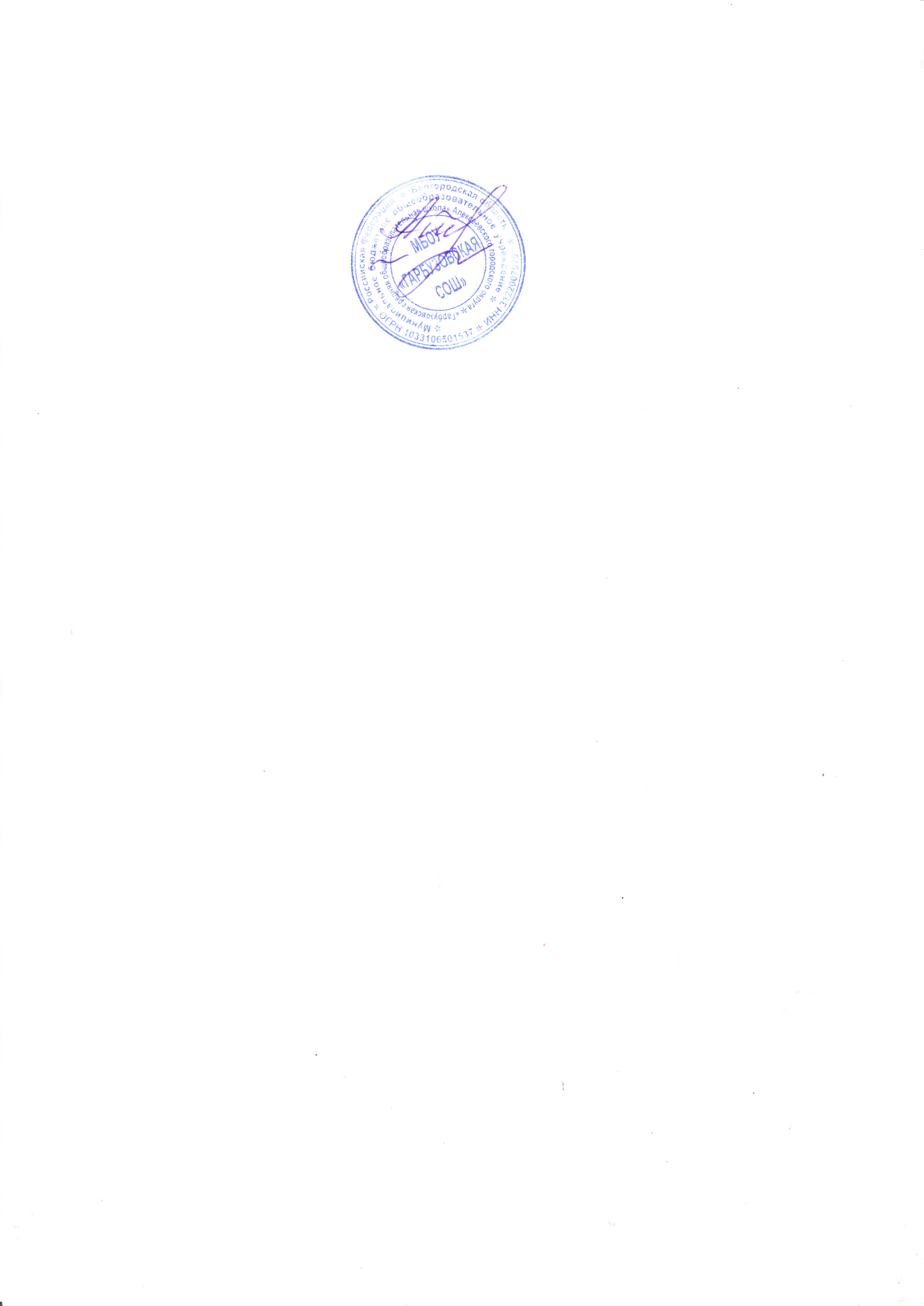 Контроль исполнения данного приказа оставляю за собой.Директор школы:	                                   Андрусь Л. В.Приложение №1 к приказу №147/2 от 31.08.2022гПоложениео комиссии по контролю качества питания обучающихся с участием родителейМБОУ "Гарбузовская СОШ"Общие положенияПоложение о комиссии по контролю качества питания обучающихся с участием родителей разработано на основании:Федерального закона «Об образовании в Российской Федерации» от 29.12.2012г. № 273- ФЗ;Методических рекомендаций МР 2.4.0180-20 Роспотребнадзора Российской Федерации «Родительский контроль за организацией горячего питания детей в общеобразовательных организациях» от 18.05.2020г.Организация родительского контроля организации и качества питания обучающихся может осуществляться в форме анкетирования родителей и детей и/или участии в работе общешкольной комиссии.Комиссия по контролю качества питания обучающихся с участием родителей (далее - Комиссия) осуществляет свою деятельность в соответствии с законами и иными нормативными актами Российской Федерации, Уставом школы.Комиссия является постоянно действующим органом самоуправления для рассмотрения основных вопросов, связанных с организацией питания школьников.В состав Комиссии входят представители администрации, члены Родительского комитета школы, педагоги. Обязательным требованием является участие в ней назначенного директором школы ответственного за организацию питания обучающихся.Деятельность членов Комиссии основывается на принципах добровольности участия в его работе, коллегиальности принятия решений, гласности.Задачи КомиссииЗадачами Комиссии являются:обеспечение приоритетности защиты жизни и здоровья детей;соответствие энергетической ценности и химического состава рационов физиологическим потребностям и энергозатратам;обеспечение максимально разнообразного здорового питания и наличие в ежедневном рационе пищевых продуктов со сниженным содержанием насыщенных жиров, простых сахаров и поваренной соли, пищевых продуктов, обогащенных витаминами, пищевыми волокнами и биологически активными веществами;обеспечение соблюдения санитарно-эпидемиологических требований на всех этапах обращения пищевых продуктов (готовых блюд);исключение использования фальсифицированных пищевых продуктов, применение технологической и кулинарной обработки пищевых продуктов, обеспечивающих сохранность их исходной пищевой ценности.Функции КомиссииКомиссия обеспечивает участие в следующих процедурах:общественная экспертиза питания обучающихся;контроль за качеством и количеством приготовленной согласно меню пищи;изучение мнения обучающихся и их родителей (законных представителей) по организации и улучшению качества питания;участие в разработке предложений и рекомендаций по улучшению качества питания обучающихся.Права и ответственность КомиссииДля осуществления возложенных функций Комиссии предоставлены следующие права:контролировать в школе организацию и качество питания обучающихся;получать от повара информацию по организации питания, качеству приготовляемых блюд и соблюдению санитарно-гигиенических норм;заслушивать на своих заседаниях повара по обеспечению качественного питания обучающихся;проводить проверку работы школьной столовой не в полном составе, но в присутствии не менее трёх человек на момент проверки;изменить график проверки, если причина объективна;вносить предложения по улучшению качества питания обучающихся;состав и порядок работы комиссии доводится до сведения работников школьной столовой, педагогического коллектива, обучающихся и родителей.Организация деятельности КомиссииКомиссия формируется на основании приказа директора школы. Полномочия комиссии начинаются с момента подписания соответствующего приказа.Комиссия выбирает председателя.Комиссия составляет план работы комиссии по родительскому контролюза организацией питания обучающихся.О результатах работы комиссия информирует администрацию школы и родительский комитет.Один раз в четверть комиссия знакомит с результатами деятельности директора школы и один раз в полугодие Управляющий совет школы.По итогам учебного года комиссия готовит аналитическую справку для отчёта по самообследованию образовательной организации.Заседание комиссии проводятся по мере необходимости, но не реже одного раза в месяц и считаются правомочными, если на них присутствует не менее 2/3 ее членов.Решение комиссии принимаются большинством голосов из числа присутствующих членов путём открытого голосования и оформляются актом.Ответственность членов КомиссииЧлены Комиссии несут персональную ответственность за невыполнение или ненадлежащее исполнение возложенных на них обязанностей;Комиссия несет ответственность за необъективную оценку по организации питания и качества предоставляемых услуг.Документация КомиссииЗаседания комиссии оформляются протоколом. Протоколы подписываются председателем.Тетрадь протоколов заседания комиссии хранится у заместителя директора школы.Приложение №2 к приказу №147/2 от 31.08.2022гПлан работышкольной комиссии по контролю качества питания обучающихся с участием родителейна 2022-2023 учебный годПриложение № 3 к приказу №147/2 от 31.08.2022 г.График посещения школьной столовой комиссией по контролю качества питания обучающихсяс участием родителей на 2022-2023 учебный годМероприятияСрокиОтветственныеКонтроль за организацией питания в школе:-охват учащихся питанием;-охват учащихся льготным питанием;-доля питающихся самостоятельноежемесячночлены комиссииПроверка соответствия рациона питаниясогласно утвержденному менюежедневночлены комиссииПроведение мониторинга отношенияучащихся к организации горячего питания в школе:- анкетирование учащихся и родителей (законных представителей);-родительский рейд по качеству горячего питания2 раза в год ежемесячночлены комиссии члены комиссииКонтроль за качеством питания:-температура блюд;-весовое соответствие блюд;-вкусовые качества готового блюдаежемесячночлены комиссииСоблюдение санитарного состоянияпищеблокаежемесячночлены комиссииСоблюдение личной гигиены учащихсяперед приемом пищи ежедневно члены комиссииежедневночлены комиссииКонтроль за соблюдением норм личнойгигиены работниками столовойежедневночлены комиссииПроверка соблюдения графика работыстоловойежедневночлены комиссииДата посещенияВремя посещенияОтветственный16.09.202212-05Председатель комиссии,14.10.202212-05Председатель комиссии18.11.202212-05Председатель комиссии16.12.202212-05Председатель комиссии20.01.202312-05Председатель комиссии17.02.202312-05Председатель комиссии17.03.202312-05Председатель комиссии14.04.202312-05Председатель комиссии19.05.202312-05Председатель комиссии